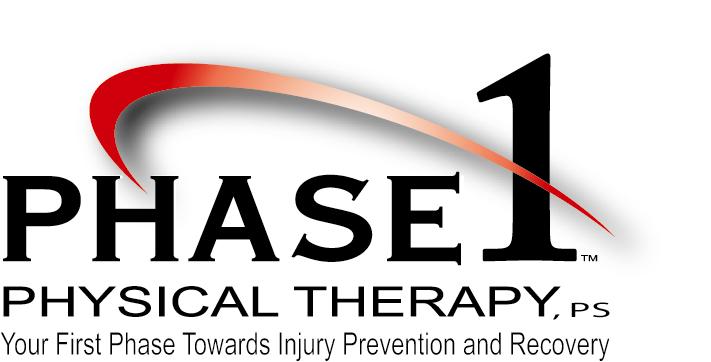 6066 Highway 291Nine Mile Falls, WA 99026509-465-5663Fax 509-467-8663Phase 1 Physical Therapy, PS STEM ScholarshipPhase 1 Physical Therapy, PS is awarding one $500 scholarship to a graduating senior of Lakeside High School (LHS) who is interested in pursuing a science, technology, engineering or mathematics (STEM) related career through post-secondary education.Phase 1 Physical Therapy, PS has served the Nine Mile Falls community since its inception in 2003.  With a passion for exceptional patient care and commitment to service to the greater community at large, the providers and staff at Phase 1 Physical Therapy, PS are pleased to be able to support students who express an interest in helping others through a career in the STEM fields.Requirements:Lakeside High School seniorAdmitted or pending admission to a university or community college for the upcoming school yearPlanning on pursuing a degree in a STEM fieldCompleted applicationLetter of recommendation from a teacher, counselor or school administratorStatement of completed community serviceCompleted scholarship applications are submitted to Brent Osborn, Principal of LHS, by2:00 pm on Wednesday, May 4th.  The recipient of the Phase 1 Physical Therapy, PS STEM Scholarship will be notified at the Academic Awards Night at LHS.APPLICATION FORMName:Address:Phone(cell):Email:Intended Career or Intended College Major:	